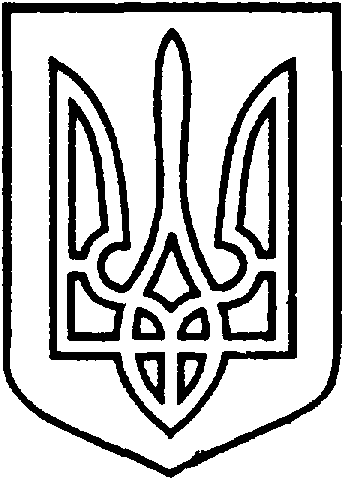 СЄВЄРОДОНЕЦЬКА МІСЬКАВІЙСЬКОВО-ЦИВІЛЬНА АДМІНІСТРАЦІЯСЄВЄРОДОНЕЦЬКОГО РАЙОНУ  ЛУГАНСЬКОЇ  ОБЛАСТІРОЗПОРЯДЖЕННЯкерівника Сєвєродонецької міської  військово-цивільної адміністрації18 листопада 2021  року                                                                    №2326Про безоплатне прийняття у комунальну власність Сєвєродонецької міської територіальної громади майна від Міжнародної організації з міграціїКеруючись частиною першою ст. 1, частиною дванадцятою ст. 3, пунктом 8 частини третьої ст. 6 Закону України «Про військово-цивільні адміністрації», Законом України «Про місцеве самоврядування в Україні»,  ст. ст. 327, 328 Цивільного Кодексу України, Постановою Кабінету Міністрів України від 15 лютого 2002 року №153 «Про створення єдиної системи залучення, використання та моніторингу міжнародної технічної допомоги», в рамках Програми ООН «Відновлення та розбудови миру», що фінансується Європейським Союзом, в рамках Меморандуму про співпрацю з імплементації проєкту «Покращення житлових умов внутрішньо переміщених осіб на Сході України», підписаного 10.09.2020 між Міністерством з питань реінтеграції тимчасово окупованих територій України, Міжнародною організацією з міграції та Військово-цивільною адміністрацією міста Сєвєродонецьк Луганської області, враховуючи лист Міжнародної організації з міграції від 27.05.2021 №2021/286, лист Сєвєродонецької міської військово-цивільної адміністрації Сєвєродонецького району Луганської області від 07.06.2021 №1697, розглянувши лист КП «Сєвєродонецьке агентство інвестицій та розвитку» від 02.11.2021 № 137, відповідно Договору про безоплатну передачу майна від 22.10.2021 від Міжнародної організації з міграції у комунальну власність Сєвєродонецької міської територіальної громади, з метою забезпечення функціональної діяльності КП «Сєвєродонецьке агентство інвестицій та розвитку»,зобовʼязую:Затвердити Договір про безоплатну передачу майна від 22.10.2021, що укладений  між Міжнародною організацією з міграції, яка входить до системи ООН, її представництвом в Україні, та Сєвєродонецькою міською військово-цивільної адміністрацією  Сєвєродонецького району Луганської області, у комунальну власність Сєвєродонецької міської територіальної громади.Прийняти безоплатно у комунальну власність Сєвєродонецької міської територіальної громади на баланс КП «Сєвєродонецьке агентство інвестицій та розвитку» майно (у тому числі витрати по ремонту офісного приміщення за адресою: м.Сєвєродонецьк, вул. Менделєєва, 48) на загальну суму 1 187 398,55 грн (один мільйон сто вісімдесят сім тисяч триста дев’яносто вісім грн 55 коп відповідно до додатку  до цього розпорядження.КП «Сєвєродонецьке агентство інвестицій та розвитку» прийняти на свій баланс вказане у п.2 цього розпорядження майно (у тому числі              витрати по ремонту офісного приміщення за адресою: м.Сєвєродонецьк, вул.Менделєєва, 48) відповідно до чинного законодавства України.Дане розпорядження підлягає оприлюдненню.Контроль за виконанням цього розпорядження покласти на                    першого заступника керівника Сєвєродонецької міської військово-цивільної адміністрації Ігоря РОБОЧОГО.Керівник Сєвєродонецької міськоївійськово-цивільної адміністрації  		 	    Олександр СТРЮК Додаток до розпорядження керівника Сєвєродонецької міської військово-цивільної адміністраціївід  18 листопада  2021 року № 2326Перелік майна, що безоплатно передається   від Міжнародної організації з міграції у комунальну власність Сєвєродонецької міської територіальної громади на баланс КП «Сєвєродонецьке агентство інвестицій та розвитку»Керівник Сєвєродонецької міськоївійськово-цивільної адміністрації  		 		Олександр СТРЮК №Item / ПредметUnit/Од. виміру  Quan-tity/ Кіль-кістьPrice per unit,UAH /Ціна за одиницю, грнTotal cost,UAH / Загаль-на вартість,грн1Microwave Panasonic NN-ST25HBZPE / Мікрохвильова піч Panasonic NN-ST25HBZPEPcs / шт12357,002357,002Fridge Liebherr T 1414 / Холодильник Liebherr T 1414Pcs / шт17110,007110,003Coffee machine automatic Philips Saeco LirikaBlack / Автоматична кофе-машина Philips Saeco Lirika, чорного кольоруPcs / шт17963,007963,004Table Spot Overhet / Стіл Спот ОверхетPcs / шт44300,0017200,005Chair Iso Black web net / Стілець ISO, сітка, чорного кольоруPcs / шт201110,0022200,006Couch / ДиванPcs / шт23400,006800,007Wardrobe and filing cabinet / Платтяна шафа і шафа для документівSet / комплект36140,0018420,008Vertical blinds, U/V protection / Вертикальні жалюзі з УФ захистомSet / комплект112460,00 12460,009Safe CH-65\1 / Сейф CH-65\1Pcs / шт15500,005500,0010Flip-chart / Фліп-чартPcs / шт11700,001700,0011Metal cabinet for filing / Металева шафа для картотекиPcs / шт1 7825,007825,0012Projector Epson EB-E01 / Проєктор Epson EB-E01Pcs / шт113000,0013000,0013Monitor 24” Samsung LF24T450FQIXCI / Монітор 24” Samsung LF24T450FQIXCIPcs / шт14999,004999,0014Personal computer ARTLINE Business B12v21 / Персональний комп’ютер ARTLINE Business B12v21Pcs / шт110084,0010084,0015Speakerphone Sennheiser SP 30 / Спікерфон Sennheiser SP 30Pcs / шт16430,006430,0016Multimedia screen Redleaf SRM-1102 / Проєкційний екран Redleaf SRM-1102Pcs / шт11700,001700,0017Color multifunction device Canon i- SENSYS MF643Cdw / Багатофункціональний пристрій Canon i-SENSYS MF643CdwPcs / шт112999,0012999,0018Toner cartridge (for color multifunction device) BASF, Cyan / Картридж BASF для БПФ, блакитнийPcs / шт11100,001100,0019Toner cartridge (for color multifunction device) BASF, Magenta / Картридж BASF для БПФ, пурпурнийPcs / шт11100,001100,0020Toner cartridge (for color multifunction device) BASF, Yellow / Картридж BASF для БПФ, жовтийPcs / шт11100,001100,0021Toner cartridge (for color multifunction device) BASF, Black / Картридж BASF для БПФ, чорнийPcs / шт11100,001100,0022Renovation of the office premises located at 48 Mendelieieva Str., Sievierodonetsk, Luhansk Oblast  (according to the BoQ)/ Ремонт офісного  приміщення за адресою: вул. Менделєєва 48, м. Сєвєродонецьк, Луганська обл. (згідно кошторису)Service / послуга11024251,551024251,55Total/Всього:Total/Всього:Total/Всього:Total/Всього:Total/Всього:1187398,55